Note :…………………………………………………………………………………………………………………………………………………………………………………………………………………………………………………………………………………………………………………………………………………………………………………………………………………………………………………………………………………………………………………………………………………………………………………………………………………………………………………………………………………………………………………………………………………………………………………………………………………………………………………………………………………………………………………………………………………………………………TABELLA DI GRADUAZIONE DELL’ADATTAMENTO DEI TESTI E DEL COMPITODa “Insegnare nella classe plurilingue: stesura di un sillabo delle competenze in Italiano L2 “ a cura di Roberta Grassi, Università degli studi di Bergamo – CIS Centro Italiano per StranieriIL CONTINUUM  semplificato           autentico / facilitato           lavoro autonomo su testo autenticoPIANO DI STUDIO PERSONALIZZATO Cognome e nome           …………………………………………………………………………
Classe 			  ..……………………………………................................................Disciplina                          ………………………………………………………………………..Docente                            ………………………………………………………………………..Anno scolastico 		 ...……………………………………................................................OBIETTIVI DISCIPLINARI( da inserire a cura del docente )____________________________________________________________________________________________________________________________________________________________________________________________________________________________________________________________________________________________________________________________________________________________________________________________________________________________________________________________________________________
____________________________________________________________________________________________________________________________________________________________________________________________________________________________________________________________________________________________________________________________________________________________________________________________________________________________________________________________________________________________________________________________________________________________________________________________________________________________________________________________________________________________________________________________________________________________________________________________________________________________________________________________________________________________________________________________________________________________________________________________________________________________________________________________________________________________________________________________________________________________________________________________________________________________________________________________________________________________________________________________________________________________________________________________________________________________________________________________CONTENUTI(da inserire a cura del docente )____________________________________________________________________________________________________________________________________________________________________________________________________________________________________________________________________________________________________________________________________________________________________________________________________________________________________________________________________________________
______________________________________________________________________________________________________________________________________________________________________________________________________________________________________________________________________________________________________________________________________________________________________________________________________________________________________________________________________________________________________________________________________________________________________________________________________________________________________________________________________________________________________________________________________________________________________________________________________________________________________________________________________________________________________________________________________________________________________________________________________________________________________________________Strategie (descritte nella legenda) che si intendono attuare:LEGENDA:Verifiche coerenti con i criteri di adattamento scelti dal Consiglio di classe e con gli obiettivi disciplinari e le metodologie indicate dal docenteValutazioneLa valutazione sarà riferita al PEP (Piano Educativo Personalizzato), coerentemente con gli obiettivi educativi e didattici,  individuati dal consiglio di classe, e gli obiettivi minimi disciplinari. [luogo e data]                                                                                                   La/il docenteA1Livello di contattoA2Livello di sopravvivenzaB1Livello SogliaB2Livello  ProgressoC1Livello di efficaciaC2Livello di padronanzaTesto:FIGURATIVO edidascalicoTesto:SEMPLIFICATO /FACILITATO eFIGURATIVOTesto:SEMPLIFICATO /FACILITATOTesto:SEMPLIFICATO /FACILITATO  → AUTENTICOTesto:AUTENTICOTesto:AUTENTICOCompito:SEMPLIFICATOe FACILITATOCompito:SEMPLIFICATOe FACILITATOCompito:semplificatoe FACILITATOCompito:FACILITATOCompito:FACILITATOCompito:(facilitato)->autonomo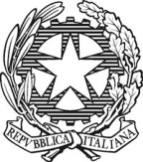 Ministero dell’Istruzione dell’Università e della  RicercaISTITUTO TECNICO COMMERCIALE STATALE “ABBA - BALLINI”Via Tirandi n. 3  -  25128 BRESCIAtel. 030/307332-393363 - fax  030/303379 bstd15000l@pec.istruzione.it www.abba-ballini.gov.itemail: info@abba-ballini.gov.it   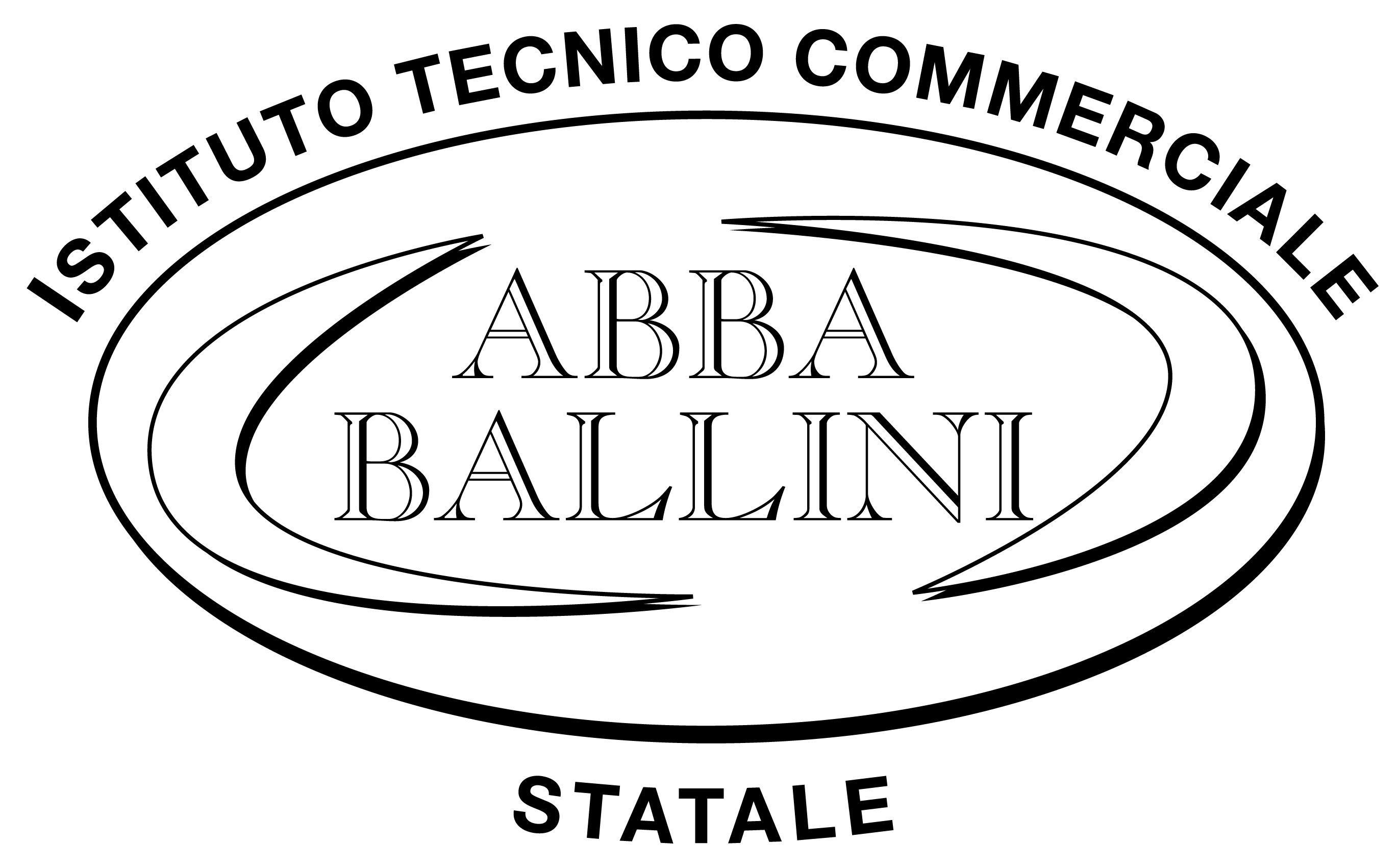 DISCIPLINAMETODOLOGIEMETODOLOGIEMETODOLOGIEMETODOLOGIEMETODOLOGIEMETODOLOGIEMETODOLOGIEMETODOLOGIEMETODOLOGIE123456789
METODOLOGIE semplificazione del testofacilitazione del testo con glosse e parole chiavetabelle esplicativeschemi spiegazioni individuali ed individualizzate lavori di gruppo mappe concettuali parlare lentamente altro………………………. ………………………..Temporaneamente sospeseSemplificate nei contenutiSemplificate nelle consegneSvolte con maggior tempo a disposizioneAltro ……………………………………………………………